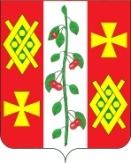 АДМИНИСТРАЦИЯ КРАСНОСЕЛЬСКОГОСЕЛЬСКОГО ПОСЕЛЕНИЯ ДИНСКОГО РАЙОНАПРОЕКТПОСТАНОВЛЕНИЕот ________ года	№ ___село КрасносельскоеОб утверждении Положения о порядке сноса надмогильныхсооружений (надгробий) и оград, установленных за пределами мест захороненияВ соответствии с Федеральным законом от 6 октября 2003 года № 131-ФЗ «Об общих принципах организации местного самоуправления в Российской Федерации», частью 1 статьи 18.2 Закона Краснодарского края от 4 февраля 2004 года № 666-КЗ «О погребении и похоронном деле в Краснодарском крае», Уставом Красносельского сельского поселения Динского района,                        п о с т а н о в л я ю:1. Утвердить Положение о порядке сноса надмогильных сооружений (надгробий) и оград, установленных за пределами мест захоронения, согласно приложению.2. Общему отделу администрации Красносельского сельского поселения обнародовать настоящее постановление в соответствии с действующим законодательством и разместить на интернет-сайте Красносельского сельского поселения Динского района www.krasnoselskoe.ru.3. Контроль за выполнением настоящего постановления оставляю за собой.4. Настоящее постановление вступает в силу со дня его обнародования.Глава Красносельскогосельского поселения	М.В. КнышПРИЛОЖЕНИЕк постановлению администрацииКрасносельского сельскогопоселения Динского районаот _____________ г. № _________ПОЛОЖЕНИЕо порядке сноса надмогильных сооружений (надгробий) и оград, установленных за пределами мест захоронения1. Общие положения1.1 Настоящее положение о порядке сноса надмогильных сооружений (надгробий) и оград, установленных за пределами мест захоронения, (далее – Положение) разработано в соответствии с Федеральным законом от 6 октября 2003 года № 131-ФЗ «Об общих принципах организации местного самоуправления в Российской Федерации», частью 1 статьи 18.2 Закона Краснодарского края от 4 февраля 2004 года № 666-КЗ «О погребении и похоронном деле в Краснодарском крае», в целях надлежащего содержания мест захоронения и регулирования деятельности по сносу надмогильных сооружений на территории Красносельского сельского поселения Динского района.1.2. В целях реализации настоящего Положения используются следующие понятия:специализированная служба по вопросам похоронного дела на территории Красносельского сельского поселения Динского района (далее – Специализированная служба) - служба, на которую в соответствии с действующим законодательством возлагается обязанность по осуществлению погребения умерших (погибших), предоставлению гражданам гарантированного перечня услуг по погребению, создается в организационно-правовой форме муниципального унитарного предприятия;лицо, ответственное за захоронение – лицо, взявшее на себя обязанность осуществить погребение умершего (погибшего) или лицо, действующее в интересах лица, взявшего на себя обязанность осуществить погребение умершего (погибшего), на которое впоследствии зарегистрировано место захоронения.2. Порядок сноса надмогильных сооружений (надгробий) и оград, установленных за пределами мест захоронения.2.1 Установка надмогильных сооружений (надгробий) и оград на кладбищах Красносельского сельского поселения Динского района допускается только в границах предоставленных мест захоронения.Устанавливаемые надмогильные сооружения (надгробия) и ограды не должны иметь частей, выступающих за границы мест захоронения или нависающих над соседними. Высота склепа не должна превышать трех метров.2.2. При установке надмогильных сооружений (надгробий) и оград следует предусматривать возможность последующих захоронений на местах родственных и семейных (родовых) захоронений.2.3. Надмогильные сооружения (надгробия) и ограды, установленные за пределами мест захоронения, подлежат сносу в соответствии с настоящим Положением, как самовольно установленные. Самовольно установленные надмогильные сооружения (надгробия) и ограды подлежат демонтажу лицом, осуществившим их установку.2.4. В случае установки надмогильных сооружений (надгробий) и оград, указанных в пункте 2.3 настоящего Положения, специализированная служба письменно уведомляет лицо, ответственное за захоронение, о необходимости приведения их в надлежащее состояние в течение месяца со дня направления уведомления.2.5. При невыполнении лицом, ответственным за захоронение, необходимых работ по исполнению требований, указанных в уведомлении, специализированная служба организует работы по демонтажу незаконно установленных надмогильных сооружений (надгробий) и оград.2.6. Затраты на проведение указанных в пункте 2.5. настоящего Положения работ возмещаются лицом, ответственным за захоронение.2.7. При не установлении лица, ответственного за захоронение, снос указанного сооружения осуществляется специализированной службой собственными силами.2.8. Специализированная служба не несет ответственность за целостность и сохранность самовольно установленных сооружений (надгробий) и оград.Глава Красносельскогосельского поселения	М.В. Кныш